申办研究项目审批表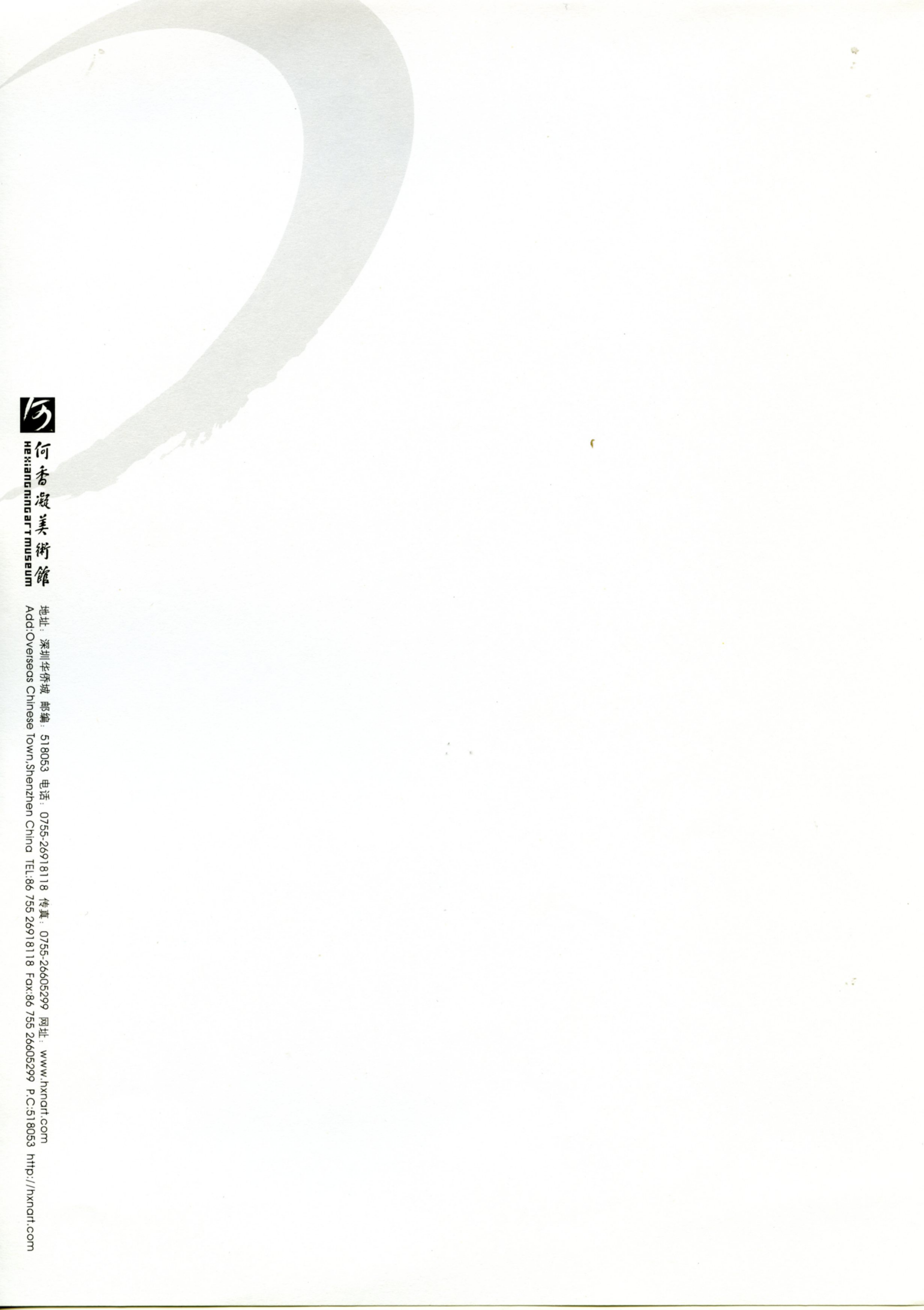 经办人：                                  填表日期：    年    月    日说明：1、如遇重大展事活动，何香凝美术馆保留变更或终止本项目的权利。研究项目基本资料研究项目基本资料研究项目基本资料研究项目基本资料研究项目基本资料研究项目名称类别项目简介研究单位协助单位鸣谢单位研究时长申请人（方）资料联系人电话申请人（方）资料手机传真申请人（方）资料电子邮箱邮编申请人（方）资料地址评委意见评委意见典藏研究部意见专家委员会备注